Creative Commons 3.0 BY-NC-SA  rev 20130830  Partenaires clésActivités clés
Proposition de valeur
Proposition de valeur
Relations client
Segments de marchéPartenaires clésRessources clés
Proposition de valeur
Proposition de valeurCanaux de distribution
Segments de marchéStructure de coûtsStructure de coûtsStructure de coûtsFlux de revenues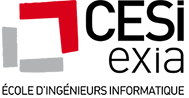 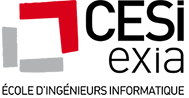 Flux de revenuesFlux de revenues